COLOR SPECIFICATION “ERYTHROSINE”EEC NO.                                                                   			:	E-127C.I. NAME                                                                  			:	RED 14    C.I.NO. 								:	45430Synonyms 							:	Food Red 14Einecs								:	240-474-8CAS No.							:	16423-68-0Chemical Formula						:	C20H6I4Na2O5Chemical Name	:  Disodium 2-(2,4,5,7-tetraiodo-3-oxido-6-oxoxanthen-9-yl)benzoate monohydrate	  Physical Appearance						:	Red Powder or Granules.  Appearance of the Aqueous Solution				: 	RedWavelength of Max. Absorbance 				:	@526 nmAbsorptivity g.cm / 100ml					:	1100Bulk Density (BD)						:	60-80g/100ml DYE CONTENT% (ON DRY BASIS AT 105°C)   			:     	NOT LESS THAN 87%                                             Loss on Drying at 135°C & Sodium Chloride / Sulfate    	:	LESS THAN 13%WATER INSOLUBLE MATTER                           			:	LESS THAN 0.20%ETHER EXTRACTABLE MATTER                     			:	LESS THAN 0.20%SUBSIDIARY COLOURING MATTERS                 			:	LESS THAN 4.00%ORGANIC COMPOUNDS OTHER THAN COLOURING MATTERS:Tri-iodoresorcinol                                           			:	LESS THAN 0.2%2-(2, 4-dihydroxy-3, 5-di-iodobenzoyl) benzoic acid        	:	LESS THAN 0.2%  UNSULFONATED PRIMARY AROMATIC AMINES     		:	LESS THAN 0.01 %  INORGANIC IODIDES						:	NOT MORE THAN 0.1% LEAD (As “Pb”)                                                     			:	LESS THAN 2 PPM ARSENIC (As “As”)                                              			:	LESS THAN 1 PPMMERCURY (As “Hg”)                                            			:	LESS THAN 1 PPMCADMIUM (As “Cd”)						:	LESS THAN 1 PPMFLUORESCEIN                                                 			:	LESS THAN 20 PPMZINC (As “Zn”)                                                            			:	LESS THAN 50 PPMHEAVY METALS                                              			:	LESS THAN 40 PPMSOLUBILITY							:	SOLUBLE IN WATER & IN ETHANOL	IDENTIFICATION OF COLOURING MATTERS			:	PASSES TESTSHELF LIFE                                                      			:	3 YEARS Storage Condition: Dry and cool place, avoid sun light & moisture    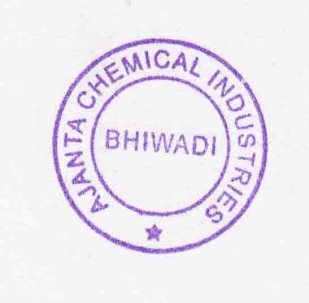 Note: Above Specification As Per EU Regulations No: 231/2012 